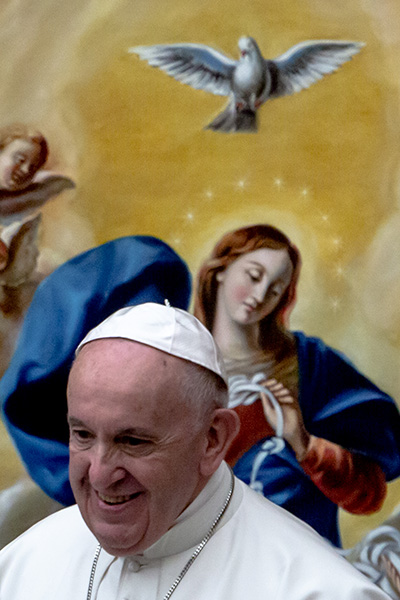 MAJANDAKT ochPINGSTNOVENAi S:t Franciskus Katolska Församling i JönköpingHerrens år 2021MajandaktF Maria, vår Himmelska Moder, under denna månad, som är särskilt vigd till dig, bär vi fram våra böneintentioner till ditt Smärtfyllda och Obefläckade Hjärta:Alla Be för Kyrkan och alla dess tjänare.Beskydda vår Påve N.Välsigna alla Kyrkans biskopar, präster och diakoner.Led alla Gudsvigda bröder och systrar på helighetens stig.Omslut med din moderliga omsorg alla familjer, alla ofödda barn, alla sjuka, lidande, ensamma, betryckta, de döende och alla dem som ingen ber för.Befria, genom din förbön, alla som är fångar under synd och onda och orena böjelser.Maria, skänk oss den sanna glädjen i Kristus och visa oss att du är vår verkliga Moder.Tag till ditt Moderliga Hjärta alla våra böneintentioner och låt oss få tillhöra dig, nu och för evigt. Amen.Sub Tuum PraesidiumF Heliga Maria, Guds Moder, med kärlek och tillförsikt vänder vi oss till dig och viger oss till ditt Obefläckade Hjärta för att ära dig och be om ditt moderliga beskydd och din välsignelse för oss, för Kyrkan, för Guds folk och hela mänskligheten.Till ditt beskydd flyr vi, Heliga Guds Moder.Alla Försmå inte vår ödmjuka bön i vår nöd, utan befria oss alltid från alla faror, du ärorika och välsignade Jungfru. Amen.Lauretanska LitanianAvlatsbön (Part. Avl. Ench. nr. 22)Herre, förbarma Dig, Herre, förbarma DigKristus, förbarma Dig, Kristus, förbarma DigHerre, förbarma Dig, Herre, förbarma DigKristus, hör oss, Kristus, hör ossKristus, bönhör oss, Kristus, bönhör ossGud Fader i Himmelen, förbarma Dig över ossGud Son, världens FrälsareGud, Helige AndeHeliga Treenighet, en ende GudHeliga Maria, bed för ossHeliga Guds ModerHeliga Jungfru över alla jungfrurKristi ModerKyrkans ModerDen gudomliga nådens ModerDu rena ModerDu kyska ModerDu okränkta Moder Du Moder utan fläckDu högt älskade ModerDu underbara ModerDu det Goda Rådets ModerDu Moder till vår Skapare Du Moder till vår FrälsareDu visa JungfruDu vördnadsvärda JungfruDu högtlovade JungfruDu mäktiga JungfruDu milda JungfruDu trogna JungfruRättfärdighetens spegelVishetens säteOrsak till vår glädjeDu Andens kalkDu dyrbara kalkDu hängivenhetens kalkDu hemlighetsfulla rosDu Davids tornDu elfenbenstornDu gyllene husDu Förbundets arkDu Himmelens portDu morgonstjärnaDu de sjukas hälsaDu syndarnas tillflyktDu de bedrövades tröstDu de kristnas hjälpÄnglarnas DrottningPatriarkernas DrottningProfeternas DrottningApostlarnas DrottningMartyrernas DrottningBekännarnas DrottningJungfrurnas DrottningAlla de heligas DrottningDu Drottning, avlad utan arvsyndens fläckDu Drottning upptagen i HimmelenDu Drottning av den Heliga RosenkransenDu familjernas DrottningDu fredens DrottningGuds Lamm som borttager världens synder,förskona oss, o HerreGuds Lamm som borttager världens synder, bönhör oss, o  HerreGuds Lamm som borttager världens synder, förbarma Dig över oss, o Herre.F Be för oss, Heliga Guds Moder,Alla att vi blir värdiga Kristi löftenF Låt oss be. Vi ber Dig, Herre, låt dina tjänare alltid glädjas åt både själens och kroppens hälsa, och låt oss på den heliga alltid rena Jungfru Marias förbön, befrias från all bedrövelse och få njuta den eviga glädjen. Genom Kristus vår Herre.Alla Amen.Marie SjälHelige Louis Grignion de Montfort (1673-1716, 28 apr.). Förebilden för denna mycket älskade bön har den Helige Louis haft den medeltida bönen Kristi Själ.F Marie Själ, helga mig.Alla Marie Hjärta, brinn i mitt hjärta.Dina händer Maria, var mitt stöd.Din vilja Maria, led allt jag gör.Marie obefläckade ögon, vänd dina blickar till mig.Dina läppar Maria, tala för mig.Dina sorger, Maria, styrk mig.O Moder Maria, hör mig.Maria, dra mig till ditt Hjärtaså att jag för Jesu Hjärta bliren av de heliga som alltid prisar dignu och i all evighet. Amen.MemorarebönenF Påminn dig, milda Jungfru Maria, Alla att det aldrig någonsin har blivit hört, att någon som tagit sin tillflykt till dig och anropat din hjälp har blivit övergiven. Med allt mitt förtroende kommer jag därför, arma syndare, till dig, min Moder, du jungfrurnas Jungfru. Överge mig inte i min nöd, utan bönhör mig och hjälp mig, du Ordets Moder, Maria.F Med Barnet du på armen bär,Alla välsigna + oss, o Moder kär.Pingstnovenan14 – 22 majF I Faderns och Sonens + och den Helige Andes Namn.Alla Amen.F Kom, Helige Ande, Alla uppfyll Dina troendes hjärtan och upptänd i dem Din kärleks heliga eld. F Du sänder Din Livsande, och då skapas de,Alla och Du förnyar jordens ansikte.F Gud, Du har undervisat de trogna genom den Helige Ande. Skänk oss genom Honom visshet om vår väg, och låt oss alltid få glädja oss av Hans tröst. Genom Honom Jesus Kristus, vår Herre.Alla Amen.Bön om Den Helige Andes FrukterI Galaterbrevets femte kapitel uppräknas andens frukter som motsatser till själviskhetens följder. Om vi är villiga att ge upp vår egoism kan Guds Ande verka det goda i oss.F Gud Helige Ande, vi ber om Dina frukter för oss och för Din Heliga Kyrka – föröka hennes helighet, låt Din Kyrkas tjänare, påven, biskoparna, prästerna, diakonerna, de Gudsvigda och hela Ditt folk, bli allt mer glödande i kärlek och hängivenhet för Dig Gud och för Ditt Eviga Rike.Alla Amen. Kom, Helige Ande!F Helige Ande, kom till mig. Befria mig från själviskhet och fyll mig med kärlek, så att allt jag gör blir gjort i kärlek. Låt Din glädje bo i mig, så att jag sprider glädje i en glädjelös värld. Alla Amen. Kom, Helige Ande!F Ge mig Din frid, frid med Dig, frid med människorna, frid med mig själv. Hjälp mig att vara tålmodig och vänlig, också när det kostar på. Om Du vill göra ett under, gör mig då till en god människa. Alla Amen. Kom, Helige Ande!F Gör mig trofast, pålitlig och rakryggad. Ge mig saktmod, så att jag inte sårar någon enda människa. Alla Amen. Kom, Helige Ande!F Lär mig självbehärskning, så att jag inte faller offer för mitt temperament. Gör mig ödmjuk, så att jag inte inbillar mig att jag är förmer än någon annan.Alla Amen. Kom, Helige Ande!F Hjälp mig att vara måttlig, så att jag brukar de begär Du nedlagt i mig så som Du vill. Gör mig kysk i avsikt och handling, för Du har underbart skapat min kropp till ett tempel åt Din härlighet. Alla Amen. Kom, Helige Ande!F. Helige Ande, Du är den som ger liv åt allt och uppfyller allt med välsignelser. Tag mig helt i besittning och låt mig genomströmmas av Ditt liv. Alla Amen. Kom, Helige Ande!F Förena mig med Jesus Kristus, den levande Vinstocken, så att jag som en frisk gren kan bära goda frukter, Gud Fadern till ära. Honom vare tack för de gåvor som Han ger, nu och i evighet.Alla Amen. Kom, Helige Ande!Helige Ande, helga migUr Devotions to the Holy Spirit, Tan books, 2002. Bönen är inspirerad av den medeltida kommunionsbönen Kristi Själ. Passande att be innan vi börjar vårt dagliga arbete, tar ett viktigt beslut mm.F. Ljus för mitt förstånd, upplys migAlla Hjärtats Gudomliga Eld, gör mig hängiven DigSjälens fullhet, uppfyll migNådens och livets Herre, gör mig levandeI denna lidandets dal, led migI all min svaghet, styrk migFrån att stappla och falla, beskydda migMed Dina gudomliga gåvor, överös migMed Din närvaro, trösta migGenom Din verkan, helga migTill Jesu sanne lärjunge, fullkomna migoch till Din härlighet, bär migSå att jag, trogen Dig på jorden, Blir evigt lycklig i Himmelen Genom Din kärleks förvandling av mig. Amen.F. Gud Fader, Son + och Helige Ande, Din är äran och härligheten i evigheters evighet.Alla Amen.Veni, Creator SpiritusAvlatsbön, som är fullständig om den sjungs offentligt under Pingsten. (Ench. Ind. nr. 26) Latinsk text troligen Hermanus Maurus (ca 780-856). Kom, Skaparande, med Din tröst, Din boning tag i våra bröst. Sänd riklig nåd från höjden ned och oss för Himmelen bered.Du Tröstare och Ordets Tolk, Guds nådeskänk till jordens folk. Du själens glädje underbar, Du kärleks källa evigt klar.Med Dina goda gåvor sju Guds nådeverk fullbordar Du. Du lär med skilda tungors ljud all världens folk att prisa Gud.Ditt ljus i våra hjärtan tänd, från jorden dem till Himlen vänd. Du all vår svaghet känner väl, så stärk oss nu till kropp och själ.Vår fiende ifrån oss driv, med fridens gåva hos oss bliv. Att fria från allt ont vi må, på Dina vägar trygga gå.Gud Fadern, Du oss känna lär och vittnesbörd om Sonen bär. Du visar oss Guds härlighet i evigheters evighet. Amen.Vigning till Den Obefläckade JungfrunAv den Helige Maximilian Maria Kolbe (1894-1941, 14 aug.). Denna vigningsbön används dagligen av den internationella andliga rörelsen Militia Immcaulatae (Marie Härskara), som i vårt stift har sitt säte i S:t Franciskus kyrka och kloster i Jönköping.Även om du inte är medlem i MI, be gärna denna vigningsbön dagligen under maj månad som ett särskilt tecken på din överlåtelse till Guds Moder Maria. Obefläckade Jungfru, min Moder Maria, till dig förnyar jag i dag och för alltid överlåtelsen av mig och hela mitt liv, så att du kan använda mig för själarnas väl. Det enda jag ber dig om, min Drottning och Kyrkans Moder, är att få samarbeta troget i din mission för Kristi Rikes ankomst. Jag överlåter därför, Marie Obefläckade Hjärta, min bön, mina gärningar och uppoffringar denna dag och under hela mitt liv för syndarnas omvändelse och för alla människors frälsning. O Maria, avlad utan synd, bed för oss som tar vår tillflykt till dig och för dem som underlåter att göra det, särskilt för den Heliga Kyrkans alla fiender och för alla dem som vi anbefaller åt ditt beskydd. Amen.Ave Maria Publikationer - Gråbröderna